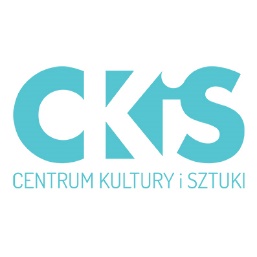 KARTA ZGŁOSZENIA – TYGODNIOWE WARSZTATY ARTYSTYCZNE 17.07.2023 – 21.07.2023 Dane uczestnika warsztatów wakacyjnych OświadczenieSkierniewice,…………………………..	          	     ….………………………………………     (miejscowość, data)			                     (czytelny podpis rodzica/opiekuna*)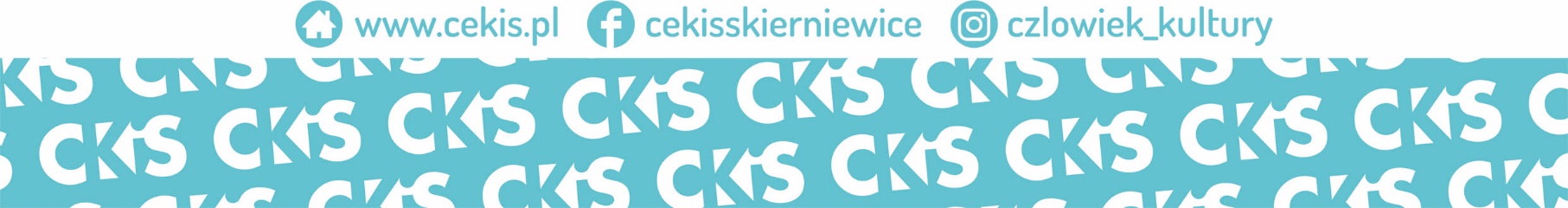 Nazwisko i imię uczestnika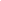 Wiek dziecka Telefon kontaktowy 1Oświadczam, że zapoznałam/em się z Regulaminem uczestnictwa w warsztatach wakacyjnych.2Oświadczam, że zapoznałam/em się z treścią klauzuli informacyjnej dotyczącej przetwarzania danych osobowych – zgodnie z art. 13 ust. 1 i 2 Rozporządzenia Parlamentu Europejskiego i Rady (UE) 2016/679 z dnia 27 kwietnia 2016 r. w sprawie ochrony osób fizycznych w związku z przetwarzaniem danych osobowych i w sprawie swobodnego przepływu takich danych oraz uchylenia dyrektywy 95/46/WE (ogólne rozporządzenie o ochronie danych).3Wyrażam zgodę na przetwarzanie i nieodpłatne wykorzystanie wizerunku mojego dziecka* poprzez zamieszczanie zdjęć, filmików na stronie internetowej Centrum Kultury i Sztuki w Skierniewicach oraz stronach promujących Centrum Kultury i Sztuki.